ПОСТАНОВЛЕНИЕ                                                               JÖПот «25»  июня   2020 г. №  489с. Усть-КоксаО внесении изменений и дополнений в муниципальную программу МО «Усть-Коксинский район» Республики Алтай «Управление муниципальными финансами МО «Усть-Коксинский район»  Республики Алтай»,  утвержденную постановлением Главы Администрации МО «Усть-Коксинский район» от 31.10.2018 г № 1205  «Об утверждении муниципальной программы  МО «Усть-Коксинский район» Республики Алтай «Управление муниципальнымифинансами МО «Усть-Коксинский район»  Республики Алтай».         В связи с изменением объемов финансирования, предусмотренных на реализацию муниципальной программы «Управление муниципальными финансами МО «Усть-Коксинский район»  Республики Алтай»:ПОСТАНОВЛЯЮ:        1. Внести следующие изменения в муниципальную программу «Управление     муниципальными финансами МО «Усть-Коксинский район»  Республики Алтай», утвержденную  постановлением  Главы Администрации МО «Усть-Коксинский район» от 31.10.2018 г № 1205  «Об утверждении муниципальной программы  МО «Усть-Коксинский район» Республики Алтай «Управление муниципальными  финансами МО «Усть-Коксинский район»  Республики Алтай» (далее – муниципальная программа):        1.1. Строку  «Ресурсное обеспечение программы»   раздела 1 муниципальной программы в паспорте муниципальной программы принять в новой редакции:       1.2. Строку  «Ресурсное обеспечение программы»   раздела 3 муниципальной программы  в паспорте подпрограммы 1 «Повышение качества управления муниципальными финансами»  принять в новой редакции:      1.3. Раздел VIII. «Ресурсное обеспечение муниципальной программы» изложить в новой редакции:        Общий объем бюджетных ассигнований на реализацию программы составит  243 020,16  тыс. рублей,  в том числе по годам реализации программы:2019 год – 52 664,79 тыс. рублей
2020 год – 49 792,61 тыс. рублей;                        
2021год –  29 458,27 тыс. рублей;                         
2022 год – 29 455,27 тыс. рублей;                        
2023 год – 29 455,27 тыс. рублей;                        
2024 год – 29 455,27 тыс. рублей.   На реализацию программы планируется привлечь:            
средства федерального бюджета в объеме  0,00 тыс. рублей(справочно);  средства местного бюджета в объеме  172 981,36 тыс. рублей,                                             средства республиканского бюджета Республики Алтай в объеме          70 038,80  тыс. рублей (справочно).                                                                                                                                                  
     1.4. Приложение № 5 «Прогнозная (справочная) оценка ресурсного обеспечения реализации программы по годам реализации программы за счет всех источников финансирования»  к Постановлению  принять в новой редакции.      2. Настоящее Постановление подлежит официальному опубликованию путем его размещения на официальном сайте Муниципального образования «Усть-Коксинский район» Республики Алтай.  Информация о размещении на официальном сайте настоящего Постановления подлежит опубликованию в газете «Уймонские вести».Глава АдминистрацииМО  «Усть-Коксинский район» РА                                                                            О.А. КулигинРЕСПУБЛИКА АЛТАЙ АДМИНИСТРАЦИЯ МУНИЦИПАЛЬНОГО ОБРАЗОВАНИЯ«УСТЬ-КОКСИНСКИЙ РАЙОН» РЕСПУБЛИКА АЛТАЙ АДМИНИСТРАЦИЯ МУНИЦИПАЛЬНОГО ОБРАЗОВАНИЯ«УСТЬ-КОКСИНСКИЙ РАЙОН» 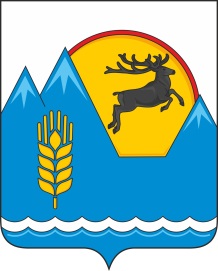 АЛТАЙ РЕСПУБЛИКАНЫНГ«КÖКСУУ-ООЗЫ АЙМАК» МУНИЦИПАЛ ТÖЗÖМÖЛИНИНГАДМИНИСТРАЦИЯЗЫАЛТАЙ РЕСПУБЛИКАНЫНГ«КÖКСУУ-ООЗЫ АЙМАК» МУНИЦИПАЛ ТÖЗÖМÖЛИНИНГАДМИНИСТРАЦИЯЗЫРесурсное      
обеспечение    
программы      Общий объем бюджетных ассигнований на реализацию программы составит  243 020,16  тыс. рублей,  в том числе по годам реализации программы:2019 год – 52 664,79 тыс. рублей
2020 год – 49 792,61 тыс. рублей;                        
2021год –  29 458,27 тыс. рублей;                         
2022 год – 29 455,27 тыс. рублей;                        
2023 год – 29 455,27 тыс. рублей;                        
2024 год – 29 455,27 тыс. рублей.   На реализацию программы планируется привлечь:            
средства федерального бюджета в объеме  0,00 тыс. рублей(справочно);  средства местного бюджета в объеме  172 981,36 тыс. рублей,                                             средства республиканского бюджета Республики Алтай в объеме          70 038,80  тыс. рублей (справочно);                                                                               Ресурсное обеспечение подпрограммыОбъём финансирования подпрограммы за счет всех источников финансирования составит  183 212,37 тыс. рублей, в том числе  по годам реализации программы:2019 год – 45 172,52 тыс. рублей
2020 год – 42 190,41 тыс. рублей;                        
2021год –  23 775,10 тыс. рублей;                         
2022 год – 23 775,10 тыс. рублей;                        
2023 год – 23 775,10 тыс. рублей;                        
2024 год – 23 775,10 тыс. рублей.На реализацию программы планируется привлечь:                                                             средства республиканского бюджета Республики Алтай в объеме – 70 038,80 тыс. рублей;                                                  федеральный бюджет (справочно) в объеме – 0,00 тыс. рублей;- местный  бюджет в объеме – 113 173,57 тыс. рублей.